Сумська міська радаВиконавчий комітетРІШЕННЯ
     	Розглянувши заяву ОСОБА 1 та надані документи, відповідно до статей 145-147 Сімейного кодексу України, Правил державної реєстрації актів цивільного стану в Україні, затверджених наказом Міністерства юстиції України від 18.10.2000 № 52/5, враховуючи рішення комісії з питань захисту прав дитини від 08.02.2022, протокол № 3, керуючись підпунктом 4 пункту «б» частини першої статті 34, частиною першою статті 52 Закону України «Про місцеве самоврядування в Україні», виконавчий комітет Сумської міської радиВИРІШИВ:Присвоїти малолітній особі народженій ОСОБА 1 ДАТА 1 року, прізвище – ПРІЗВИЩЕ 1.Міський голова						       	                 О.М. ЛисенкоПодопригора 701-915Надіслати: Подопригорі В.В. - 3 екз.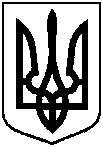 від 11.05.2022  № 143Про присвоєння прізвища дитині, ДАТА 1 р.н.